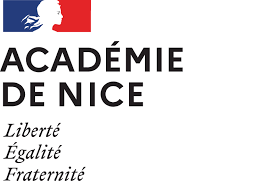 CHAMP D’APPRENTISSAGE n° 2 : « Adapter son déplacement à des environnements varies ou incertains » Repères d’évaluation de l’AFL1 « S’engager à l’aide d’une motricité́ spécifique pour réaliser en sécurité́ et à son meilleur niveau, un itinéraire dans un contexte incertain. »Repères d’évaluation de l’AFL2 « S’entraîner individuellement et collectivement, pour se déplacer de manière efficiente et en toute sécurité́. » Repères d’évaluation de l’AFL3 « Coopérer pour réaliser un projet de déplacement, en toute sécurité. » Principe d’élaboration de l’épreuvePrincipe d’élaboration de l’épreuvePrincipe d’élaboration de l’épreuvePrincipe d’élaboration de l’épreuvePrincipe d’élaboration de l’épreuveÉléments à évaluerRepères d’évaluationRepères d’évaluationRepères d’évaluationRepères d’évaluationÉléments à évaluerDegré 1Degré 2Degré 3Degré 4Lire et analyser les caractéristiques des éléments du milieu pour choisir et conduire son itinéraireCoefficient de difficulté de l’itinéraireCoefficient de difficulté de l’itinéraireCoefficient de difficulté de l’itinéraireCoefficient de difficulté de l’itinéraireAdapter son déplacement en fonction des caractéristiques du milieu et de son projet d’itinéraireDegré 1Degré 2Degré 3Degré 4Entraînement inadapté :Entraînement partiellement adapté :Entraînement adapté :Entraînement optimisé :Degré 1Degré 2Degré 3Degré 4